Родителям о наказании:  Шлепая ребенка, вы учите его бояться вас. Проявляя при детях худшие черты своего характера, вы показываете им дурной пример. Телесные наказания требуют от родителей меньше ума и способностей, чем любые другие воспитательные меры.  Шлепки могут только утвердить, но не изменить поведение ребенка. Наказания вынуждают ребенка опасаться потерять родительскую любовь. Он чувствует себя отверженным и начинает ревновать к брату или сестре, а порой и к родителям. У наказанного ребенка может возникнуть враждебное чувство к родителям. И когда в нем объединятся два чувства: любовь и ненависть, так сразу возникает конфликт. Если Вы шлепаете ребенка под горячую руку, это означает, что вы хуже владеете собой, нежели требуете от ребенка.  Частые наказания побуждают ребенка привлекать внимание родителей любыми средствами.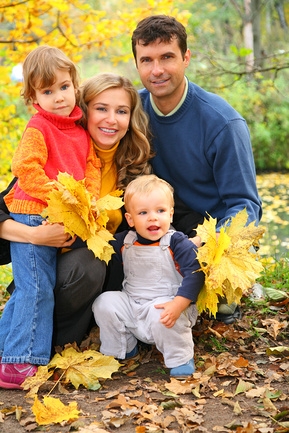 Чем заменить наказание?  Терпением. Это самая большая добродетель, которая только может быть у родителей.  Объяснением. Объясняйте ребенку, почему его поведение неправильно, но будьте предельно кратки.  Неторопливостью. Не спешите наказывать сына или дочь – подождите, пока проступок повторится.  Наградами. Они более эффективны, чем наказание.ПАМЯТКА ДЛЯ РОДИТЕЛЕЙ«ЖЕСТОКОЕ ОБРАЩЕНИЕ С ДЕТЬМИ»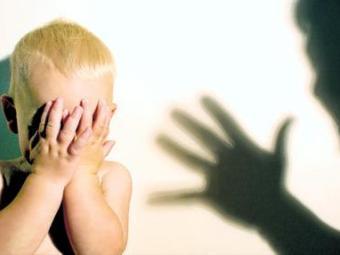 «Жестокое обращение с детьми — действия (или бездействие) родителей, воспитателей и других лиц, наносящее ущерб физическому или психическому здоровью ребенка»Жестокое обращение не сводится только к избиению. Не менее травмирующими могут быть насмешки, оскорбления, унижающие сравнения, необоснованная критика. Кроме того, это может быть отвержение, холодность, оставление без психологической и моральной поддержки.Эмоциональное насилие - длительная неадекватная реакция взрослых в ответ на экспрессивное поведение ребёнка.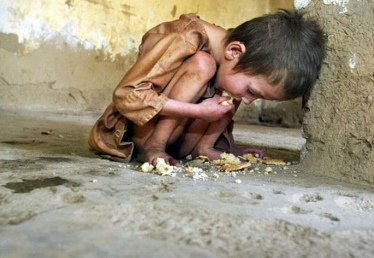 Психологическое насилие - длительное неадекватное поведение взрослых, подавляющее личность ребёнка, его творческий и интеллектуальный потенциал.Примеры эмоционального и психологического насилия:Запугивание ребенка: •ему внушают страх с помощью действий, жестов, взглядов, на него кричат,
• угрожают насилием по отношению к другим (родителям ребенка, друзьям, животным и т.д.)•унижают его достоинство, •используют обидные прозвища,
• используют его в качестве доверенного лица,
• при общении с ребенком проявляют непоследовательность,
•ребенка стыдят,•используют ребенка в качестве передатчика информации другому родителю (взрослому)Использование изоляции - 
• контролируют его доступ к общению со сверстниками, взрослыми, братьями и сестрами, бабушкой и дедушкой.Экономическое насилие, если:
•не удовлетворяются основные потребности ребёнка, контролируется поведение с помощью денег,•взрослыми растрачиваются семейные деньги,
•ребенок используется как средство экономического торга при разводе.К ребенку относятся жестоко, если используют угрозы:•угрозы бросить его,•угрозы самоубийства, нанесения физического вреда себе или родственникам. 
•используют свои привилегии: обращаются с ребенком как со слугой, с подчиненным,•отказываются сообщать ребенку о решениях, которые относятся непосредственно к нему, его судьбе.Формы эмоционального,психологического и экономического насилия часто возводятся в ранг «системы воспитания», и бывает очень трудно скорректировать такую позицию людей, долг которых - забота, защита, опека, руководство, помощь и товарищество (это то, что должно вкладываться в понятие «воспитание»).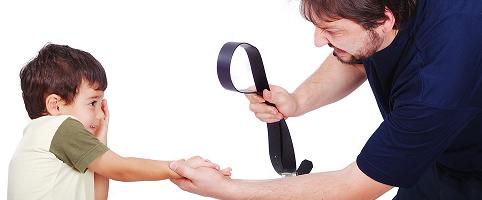 